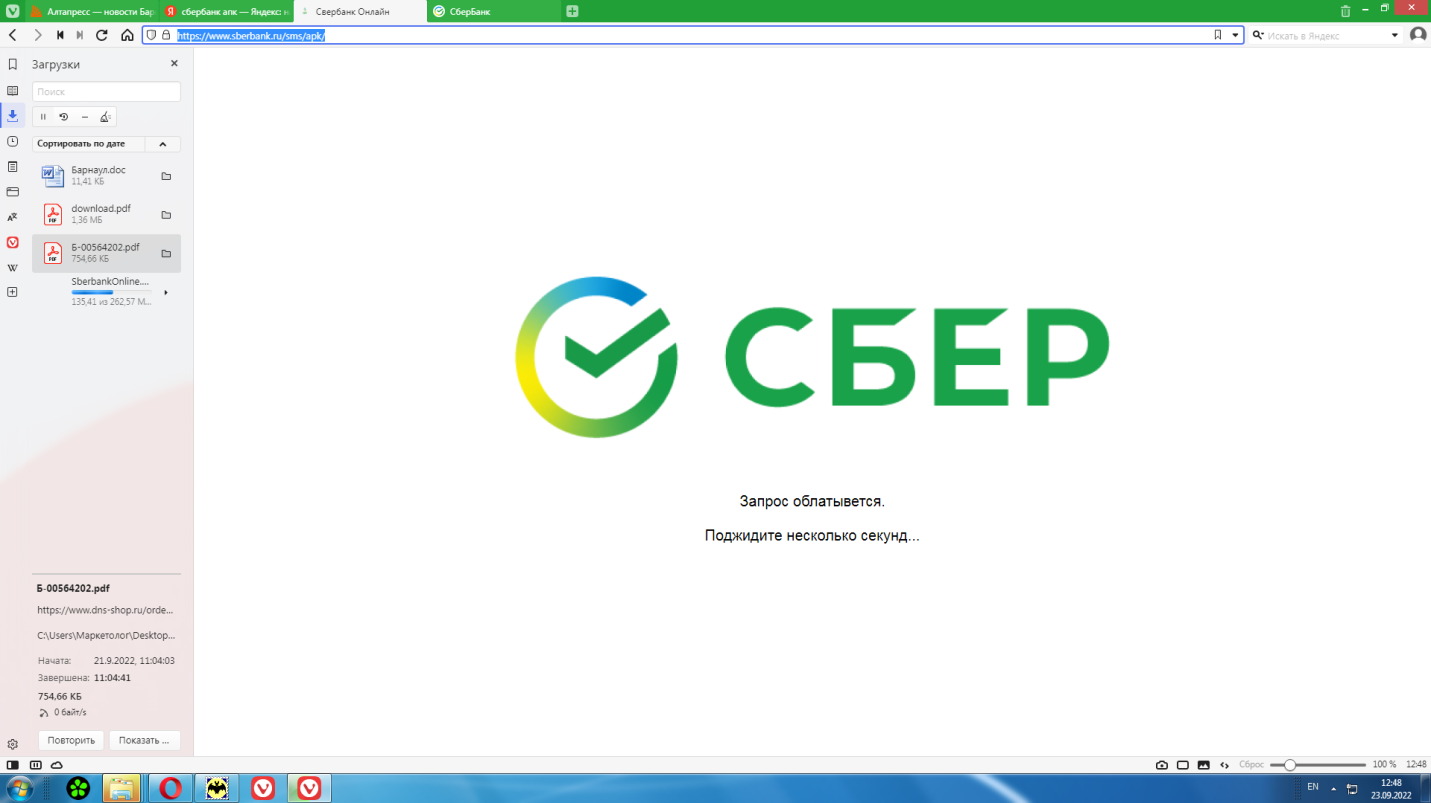 Адрес ВСПДолжность Руководитель/Заместительг. Н.Новгород, ул. Керченская, 18Управление прямых продажМенеджер выездного сервисаКомлев Денис Павлович 
+7-915-953-4165г. Дзержинск, пл. Привокзальная, 4/43Управление прямых продажМенеджер выездного сервисаКомлев Денис Павлович 
+7-915-953-4165г. Арзамас, ул. Мучной ряд, 1Управление прямых продажМенеджер выездного сервисаКомлев Денис Павлович 
+7-915-953-4165г. Саров, ул. Академика Харитона, 6Управление прямых продажМенеджер выездного сервисаКомлев Денис Павлович 
+7-915-953-4165